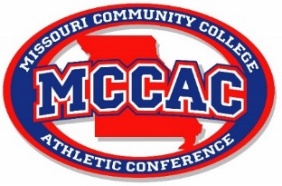 MCCAC MEN’S SOCCER ALL-CONFERENCE TEAM 2022Conference Champions: Jefferson College                              Coach of the Year: Leo Driscoll, Jefferson College                              1st TeamAlvarez CooperJeffersonCharlie DickersonJeffersonJoao SaraivaJeffersonRashaad OgunJeffersonBen Morlen St. Charles Kento TakamuraSt. CharlesMichael QuinnSt. CharlesOliver Green	Mineral AreaJoe MaunsellMineral AreaNicolas JustinianoSt. LouisKenzo FlorioState FairMiguel GonzalezEast Central2nd TeamCharley LeechJefferson Soto InoueJefferson Ignacio RodriguezJefferson Lindo ZimbaSt. Charles Grant BirkeSt. CharlesLuke PoxonSt. CharlesAlexi George 	Mineral AreaVictor HerionMineral AreaBreno ZanollaSt. LouisMatheus Pereira da SilvaSt. LouisLeonardo CamattaState Fair Julio GonzalezEast Central